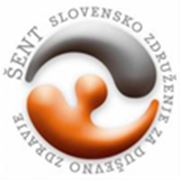 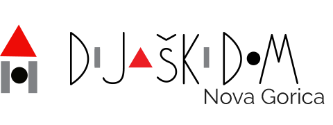 IZJAVA ZA JAVNOST ŠENT – Slovensko združenje za duševno zdravje 10. oktober je svetovna zdravstvena organizacija (WHO) razglasila za svetovni dan duševnega zdravja z namenom promocije duševnega zdravja in spodbujanja prizadevanj za boljše duševno zdravje. Vodilna tema letošnjega dneva je: Naj bo duševno zdravje in dobro počutje vseh globalna prioriteta zdravje v neenakopravnem svetu. 10. oktober je tudi dan, ki  je od leta 2010 priznan kot svetovni dan brezdomcev, posvečen tistim, ki jim ulica predstavlja domOb tej priložnosti smo na ŠENT-u, programi iz Goriške regije  (Dnevni center za duševno zdravje, Terensko delo z uporabniki drog, Dnevni center za uporabnike drog, Stanovanjska skupina za mlade, Zavetišče za brezdomce) združili moči in v sodelovanju z Dijaškim domom Nova Gorica pripravili nogometni turnir: 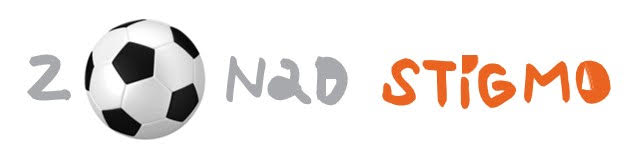 s katerim bomo skupaj poskrbeli za promocijo in udejanjanje zdravega načina življenja.Dogodek se bo odvijal 23. septembra 2022 med 8.30 in 14.30 na športnem igrišču Dijaškega doma Nova Gorica. Ta dan obeležujemo tudi Dan slovenskega športa, ki spodbuja vrednote biti telesno aktiven in skrbeti za dobro počutje. Na nogometnem turnirju se bodo pomerile posamezniki, ki prihajajo iz družbeno ranljivih skupin ter tako pokazali svoje zmožnosti. Skupaj bomo poskrbeli za promocijo zdravega načina življenja, se povezovali in z žogo simbolično razbijali predsodke do oseb, ki so zaradi svojih težav v duševnem zdravju, uporabe prepovedanih drog ali brezdomstva velikokrat socialno izolirane.  Z veseljem sporočamo, da so se vabilu odzvale številne organizacije iz Goriške regije, Ljubljane in Kopra, pričakujemo 80 aktivnih udeležencev (igralci, spremljevalci, prostovoljci in navijači). Tovrstni dogodki nam dajejo moč ter spoznanje, da lahko tudi osebe, čeprav odrinjene na rob družbe, zmorejo sodelovati, ustvarjati in zmagovati, in zgolj tako lahko ustvarimo odprto ter prijaznejšo družbo za vse nas.___________________________________________________________________________Kontakti:Margerita Humar (DC za osebe s težavami v duševnem zdravju), GSM: 030 486 210Meta Rutar (Dnevni center za uporabnike drog), GSM:  031 607 245Luka Mrak (Terensko delo z uporabniki drog), GSM:  030 322 888Edina Kovač Cvetko (Stanovanjska skupina za mlade), GSM: 030 601 750Vesna Lipušček, Darja Perše (Zavetišče za brezdomce), GSM: 031 371 992